TOURNOI DE MONTENOIS 16/06/2018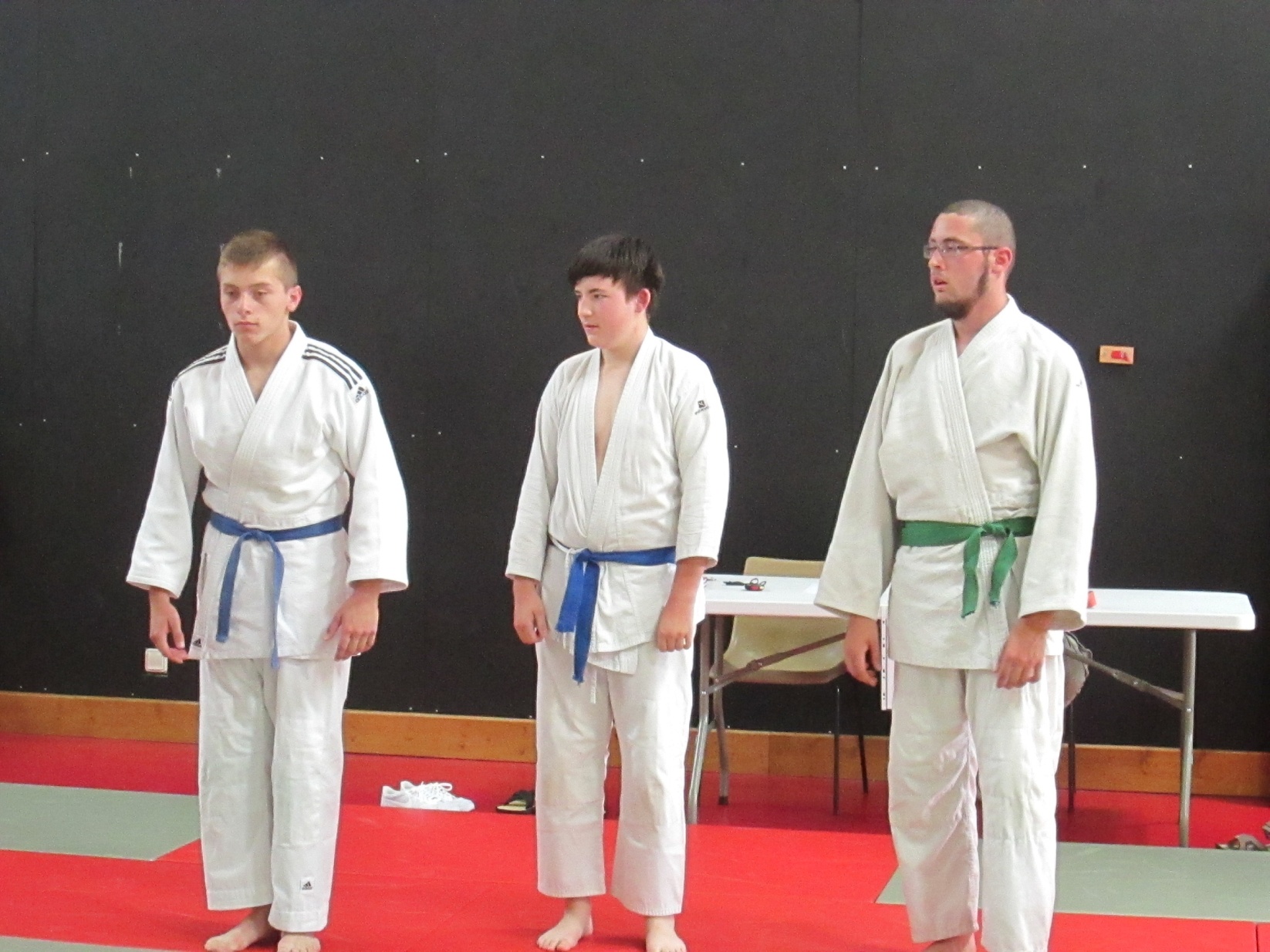 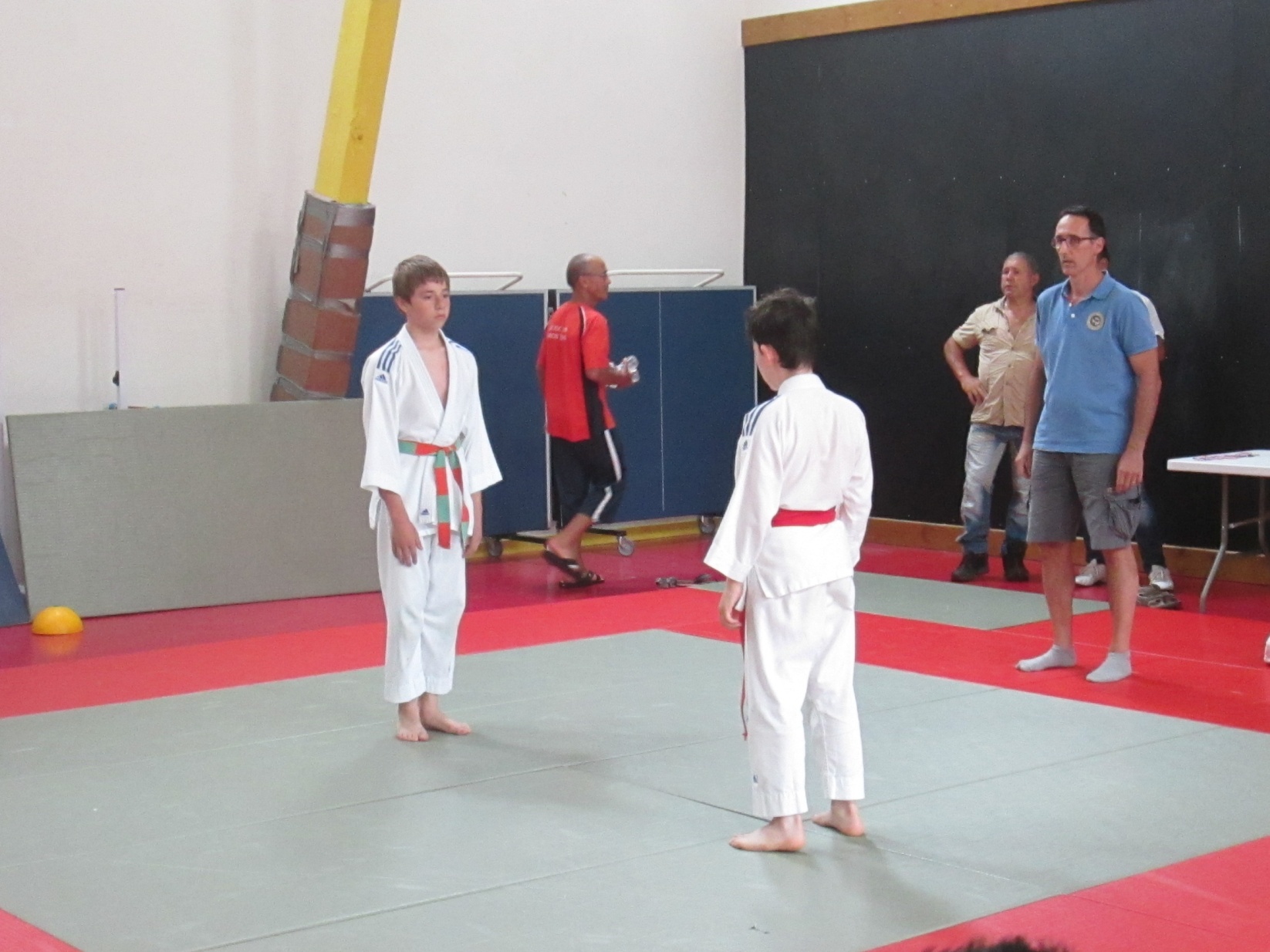 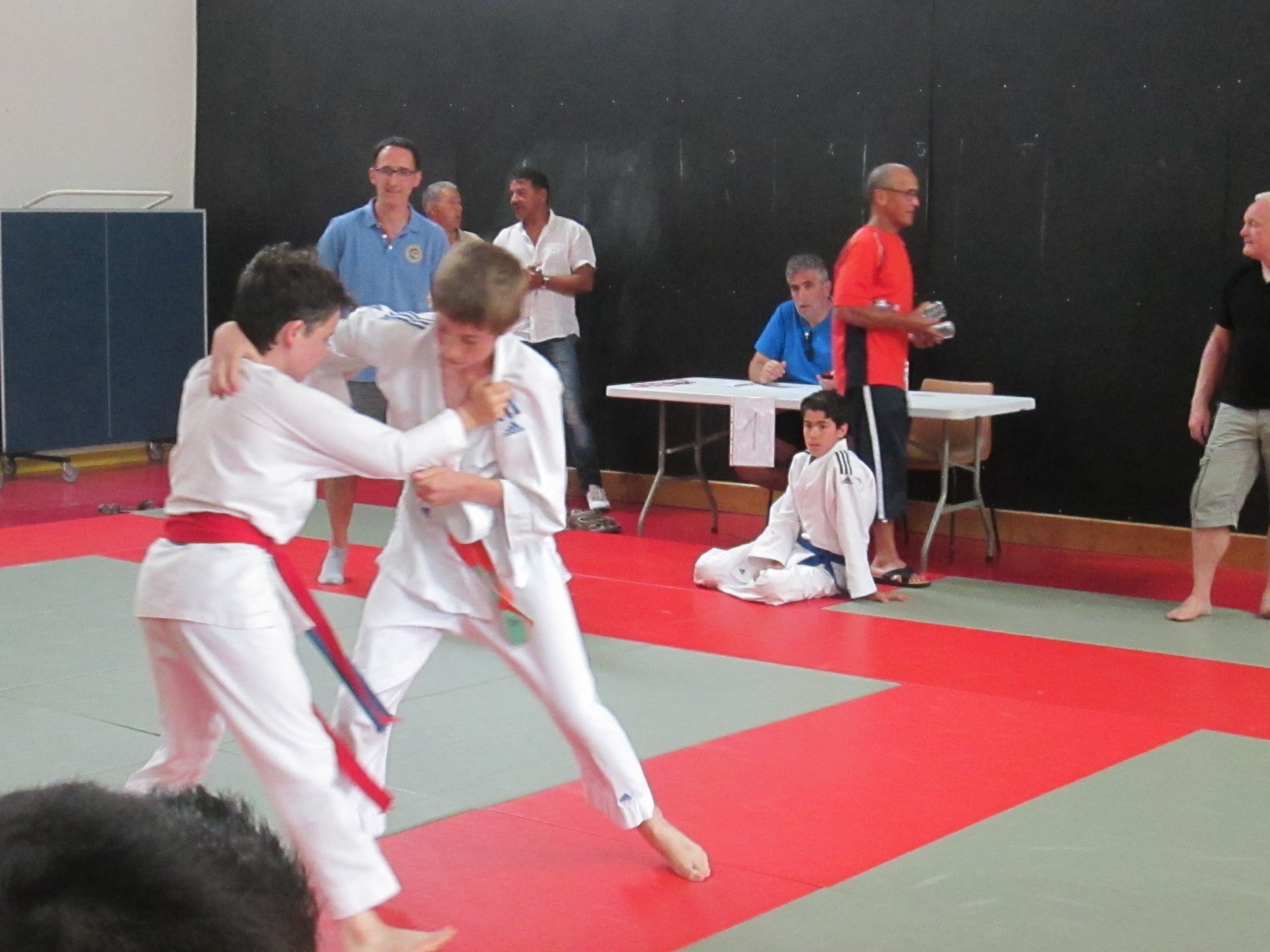 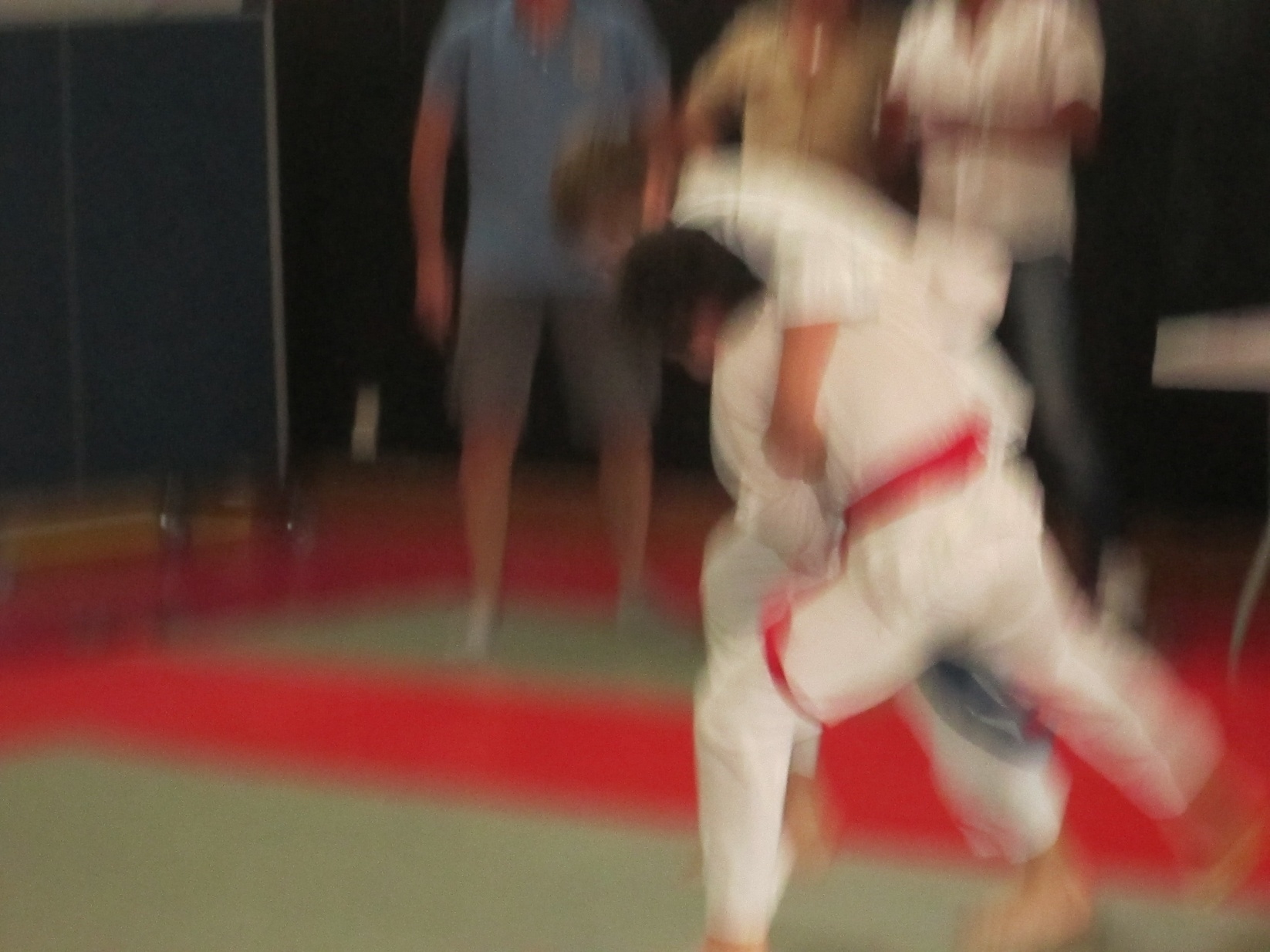 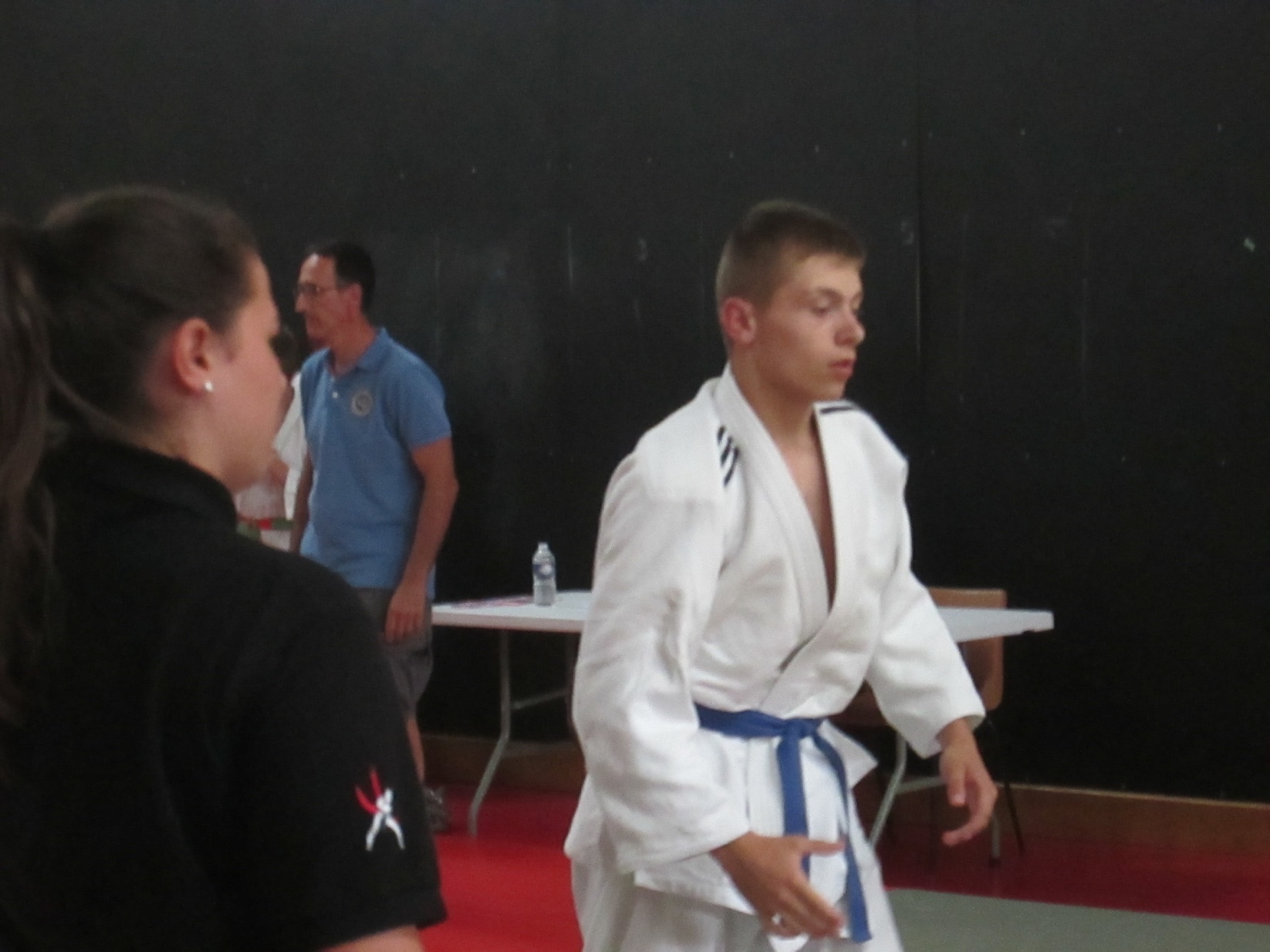 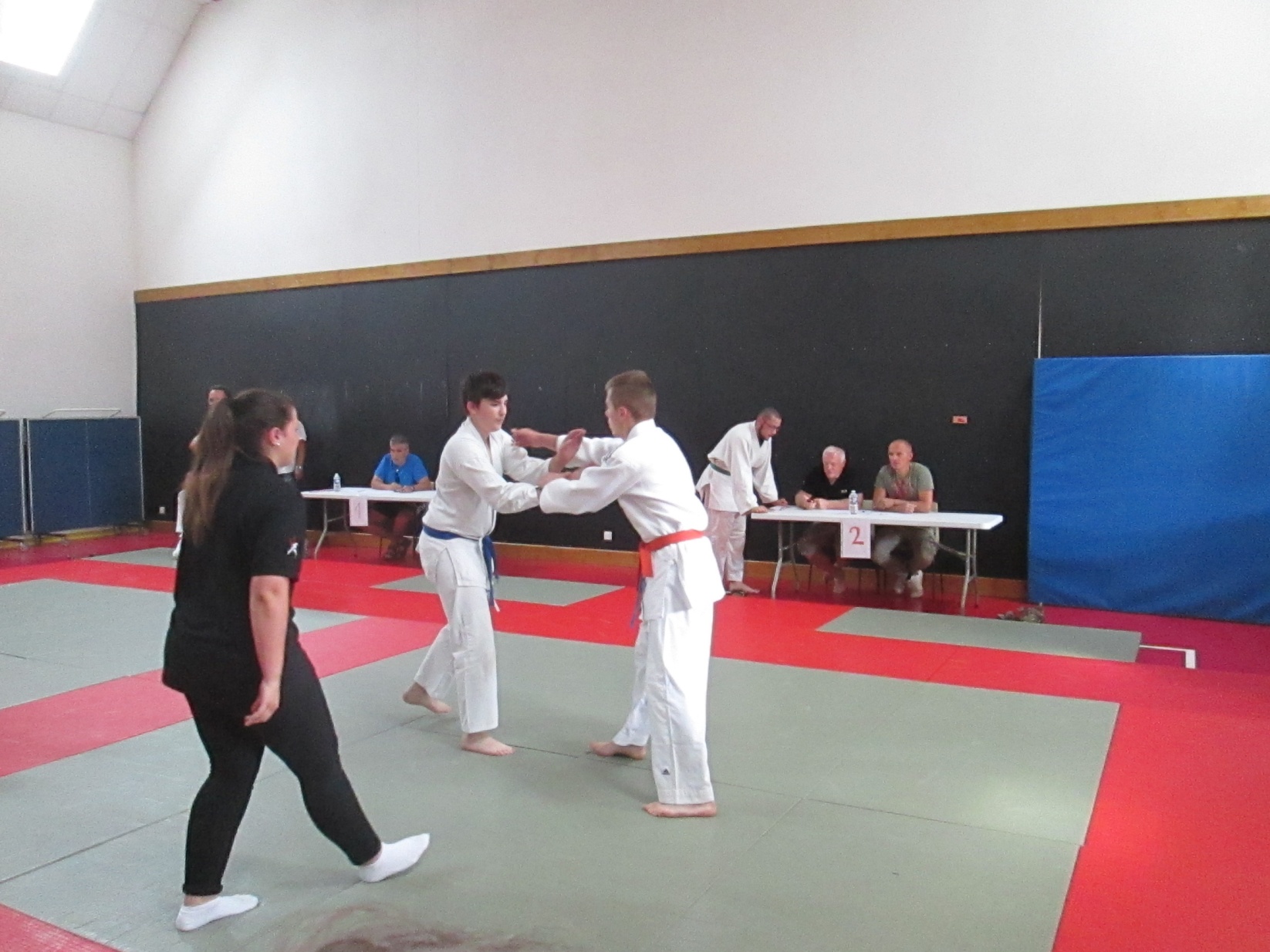 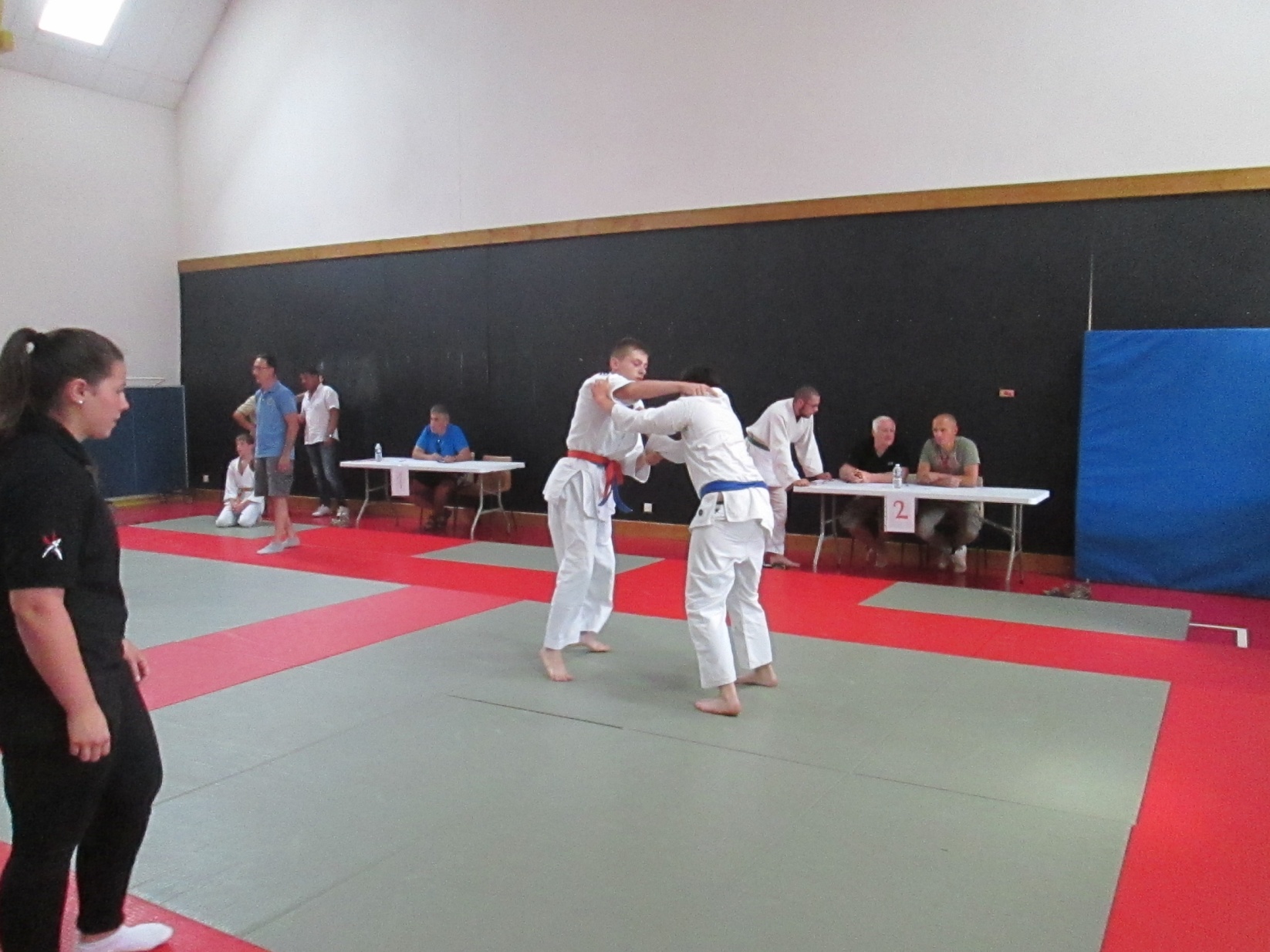 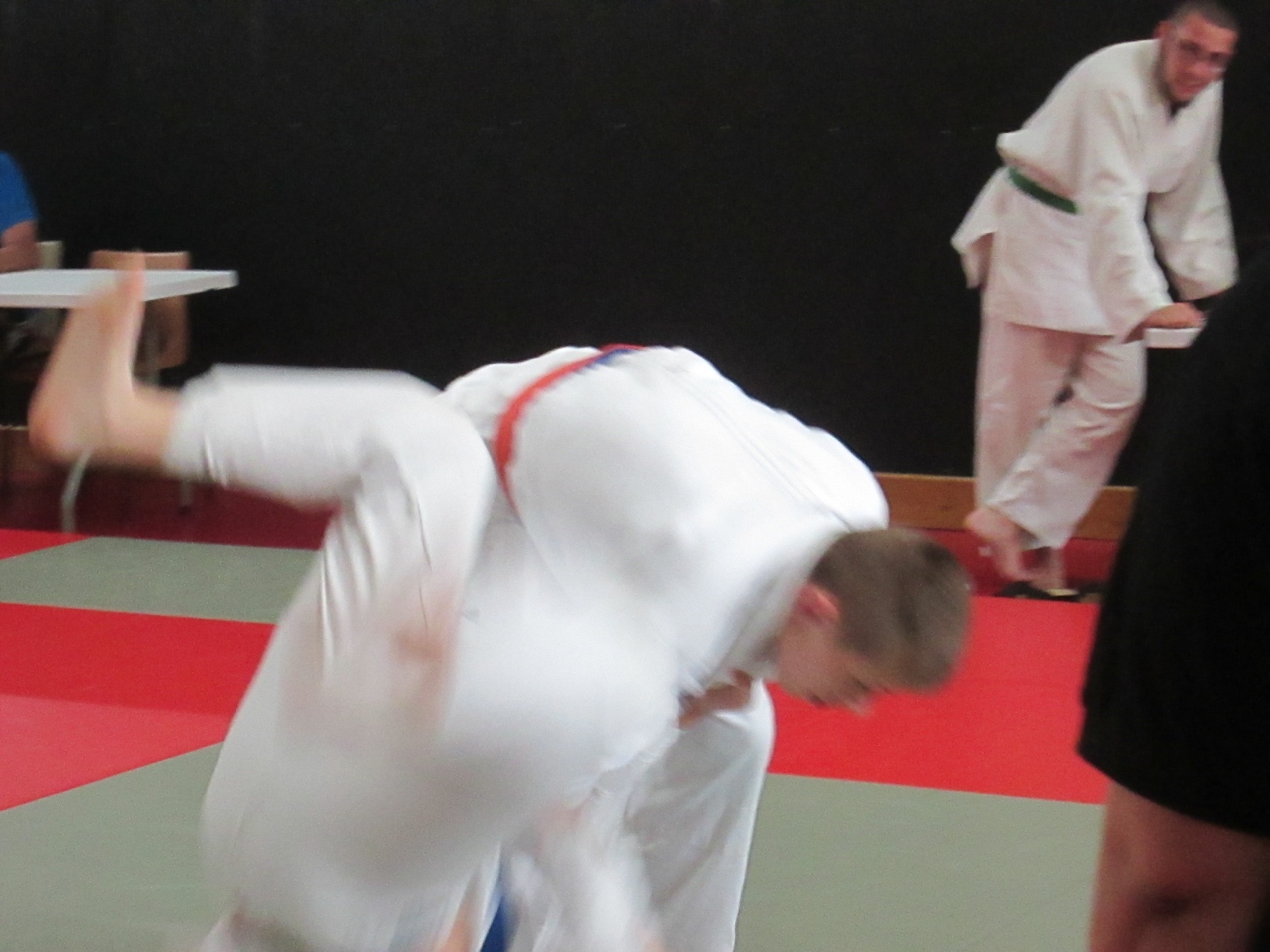 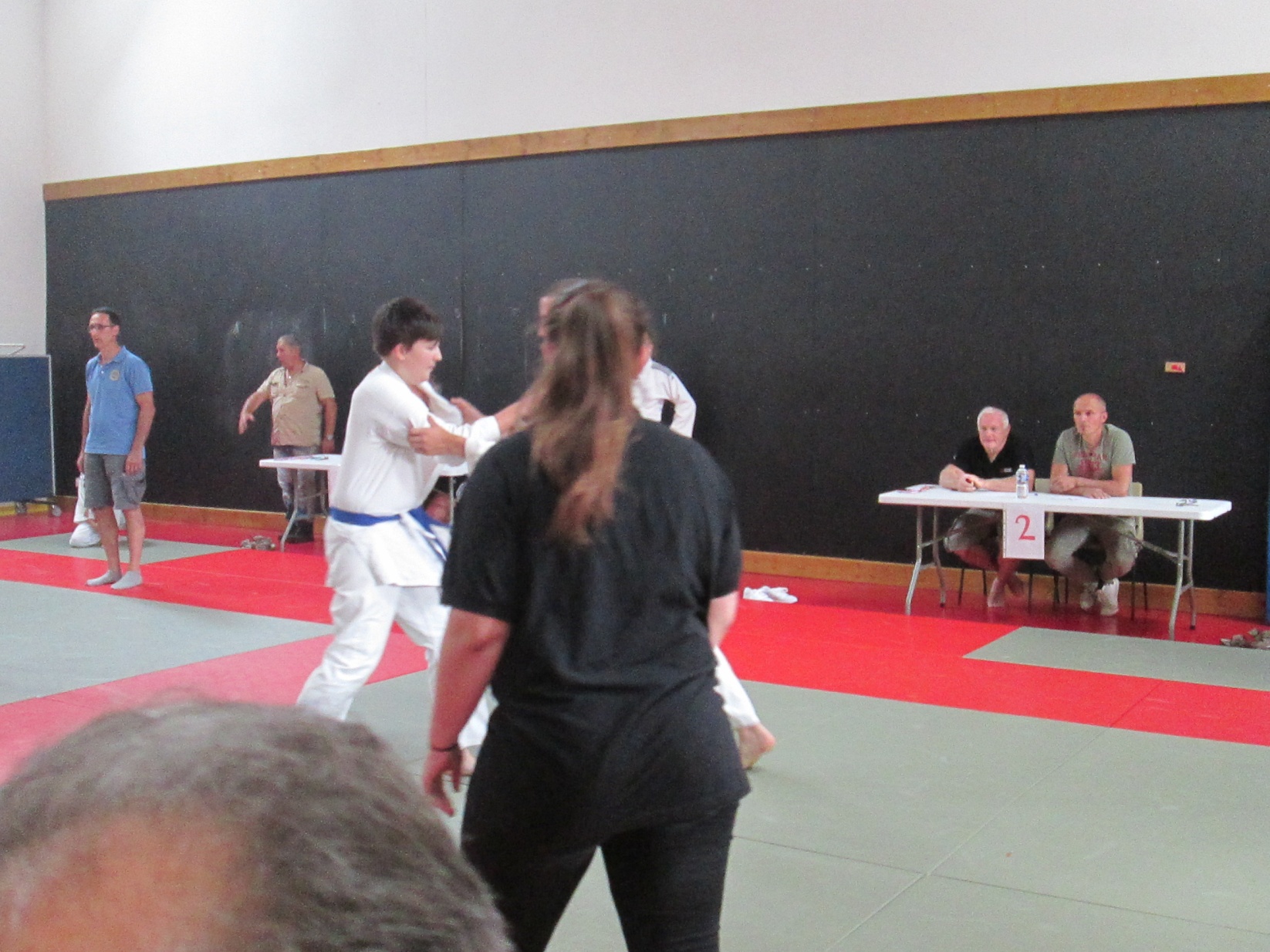 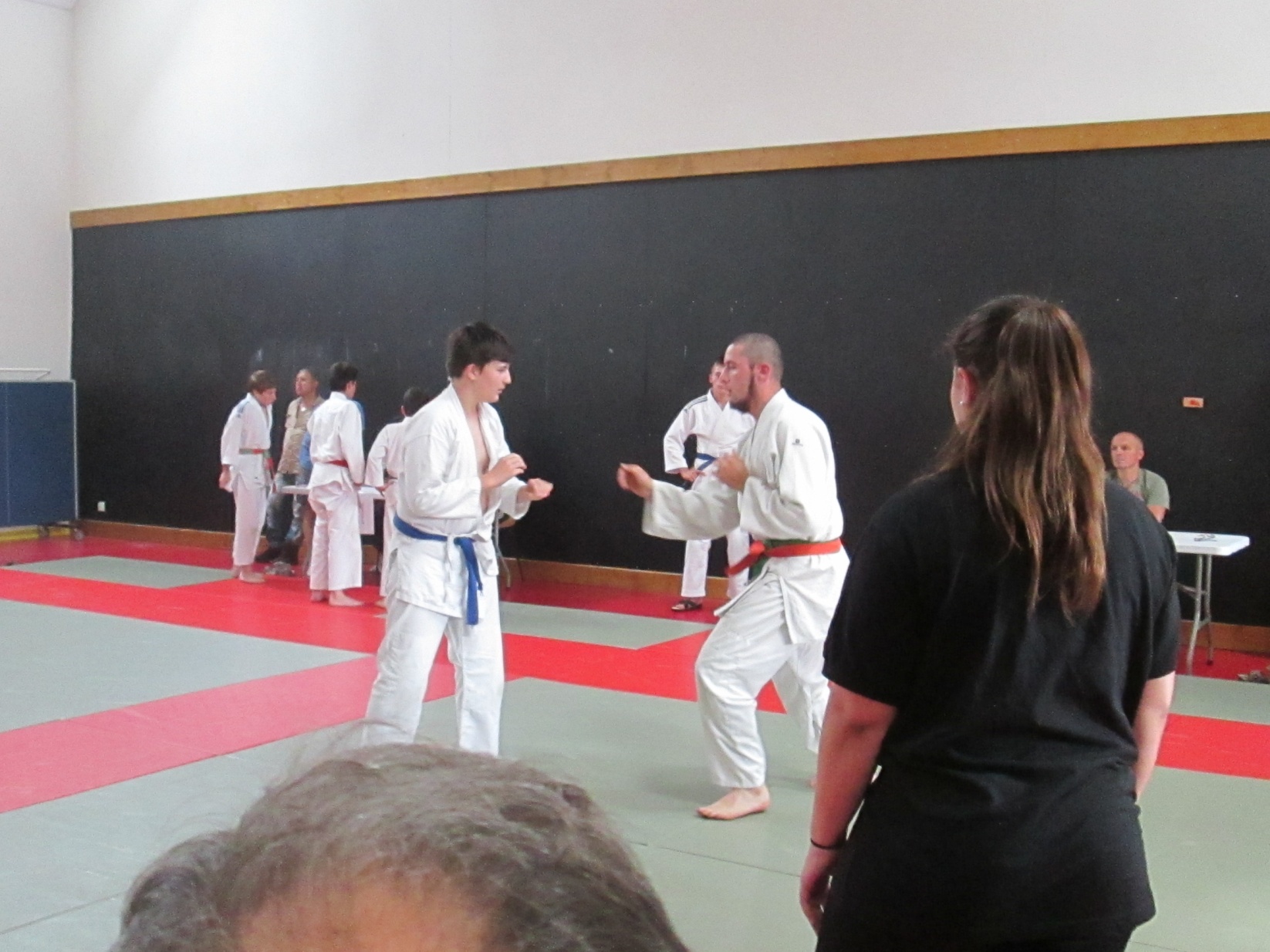 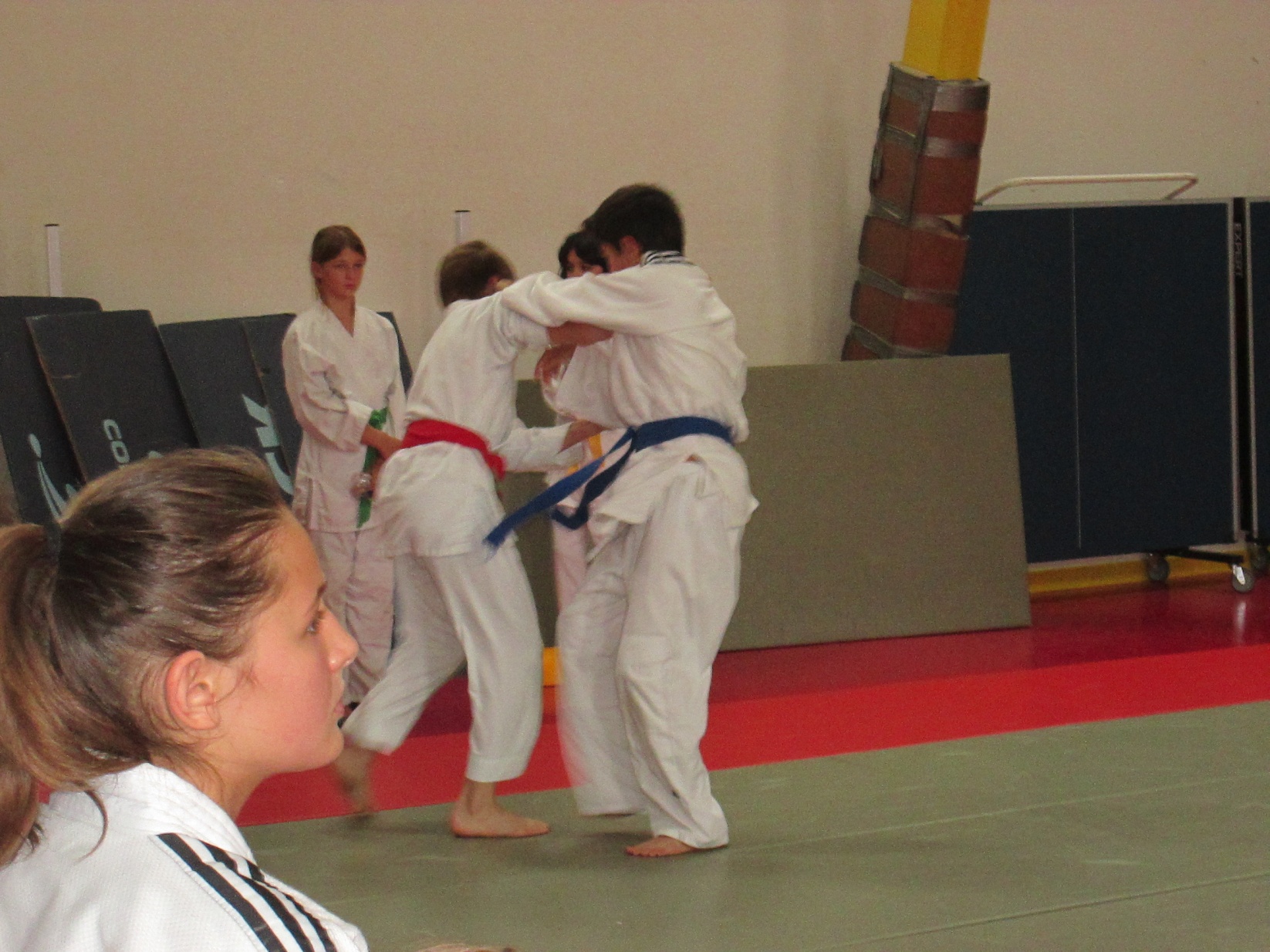 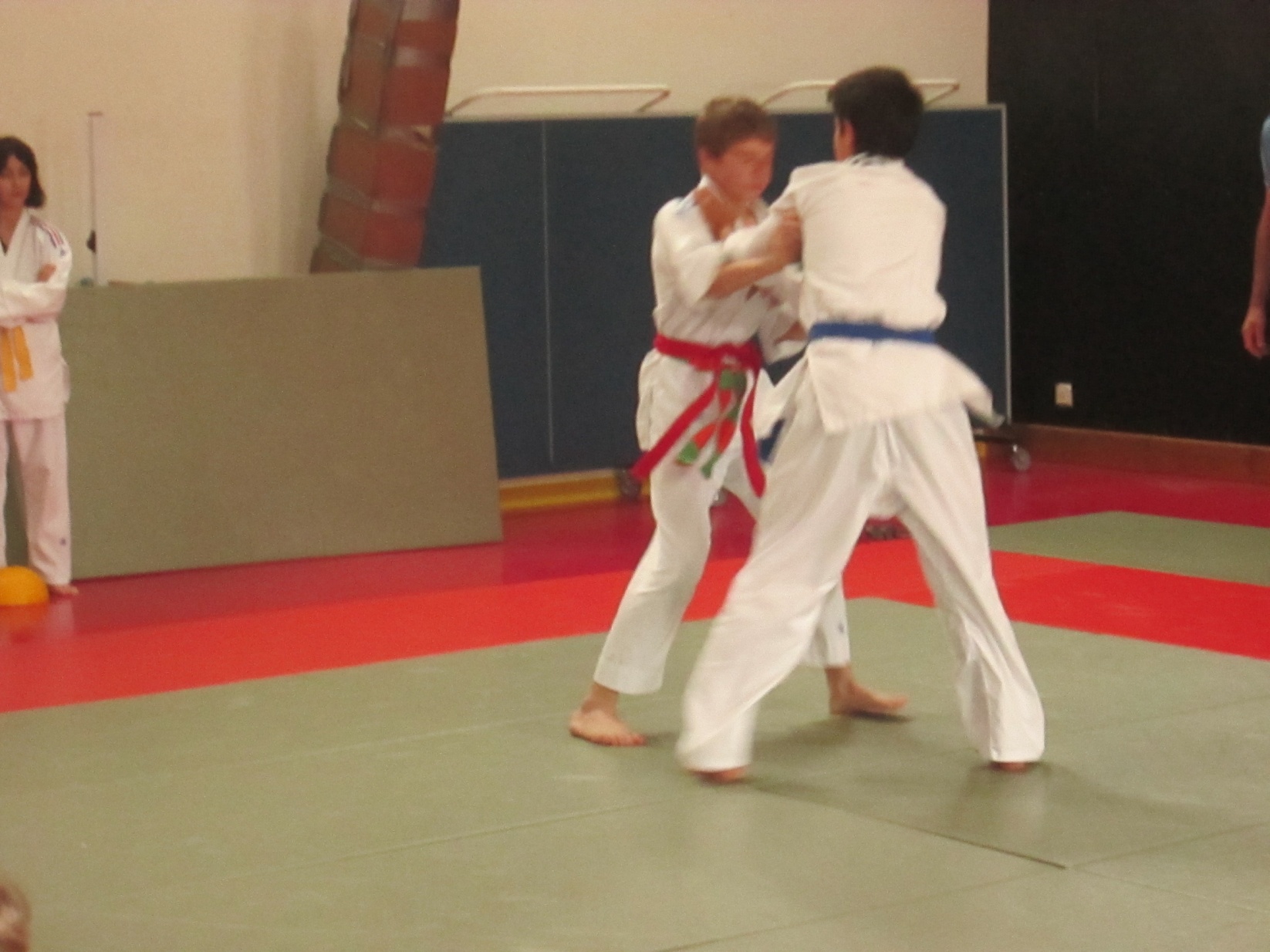 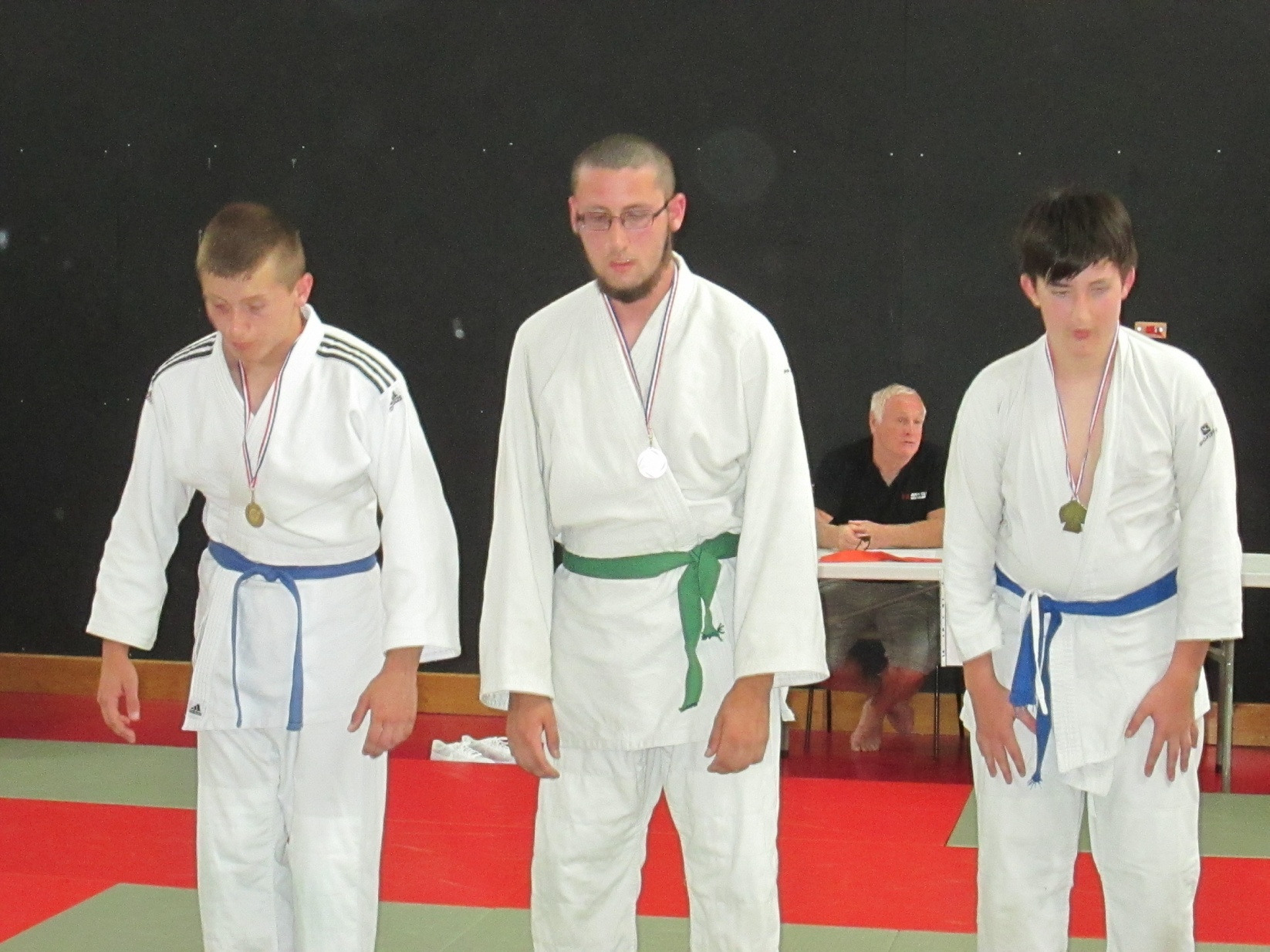 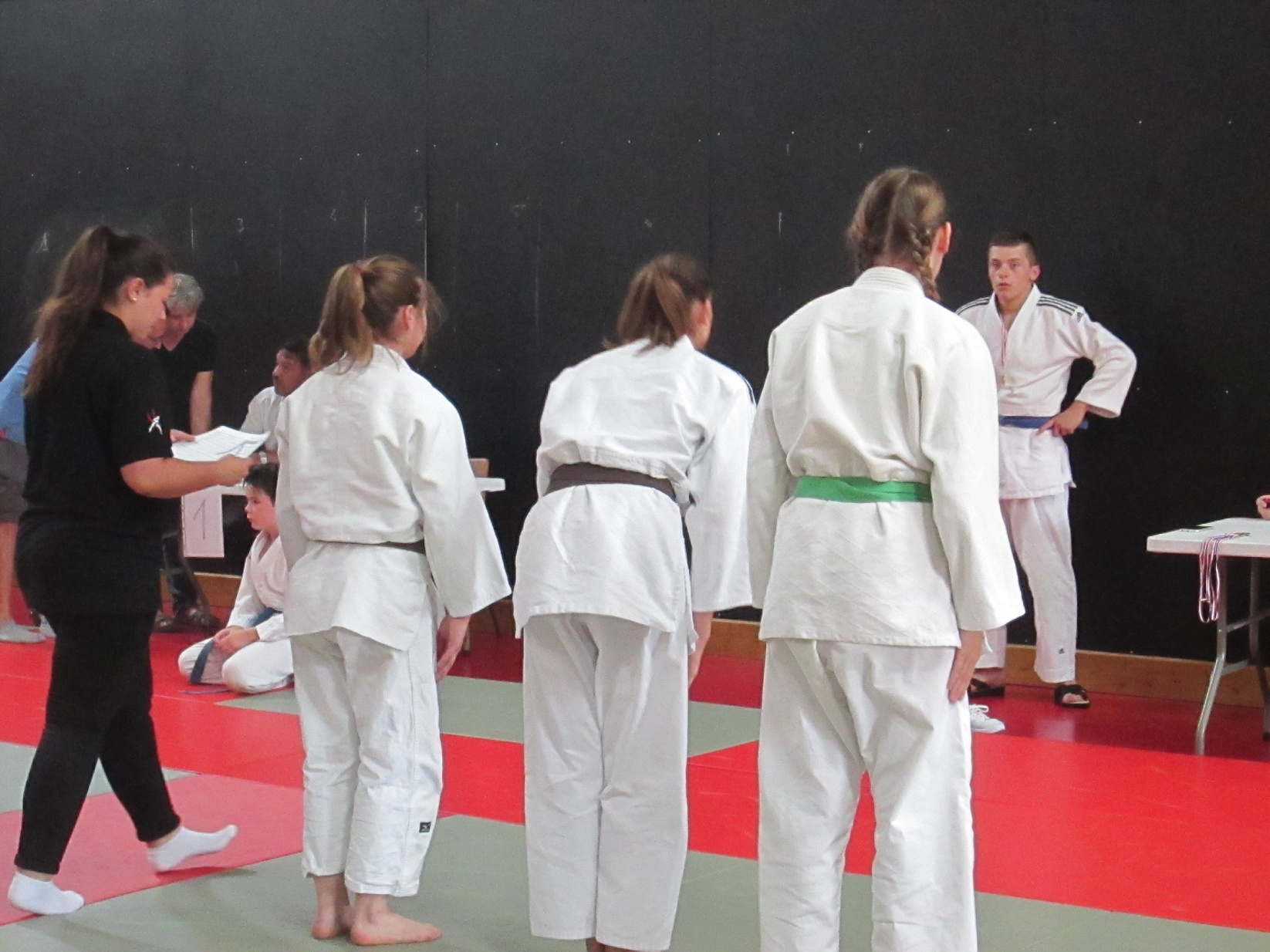 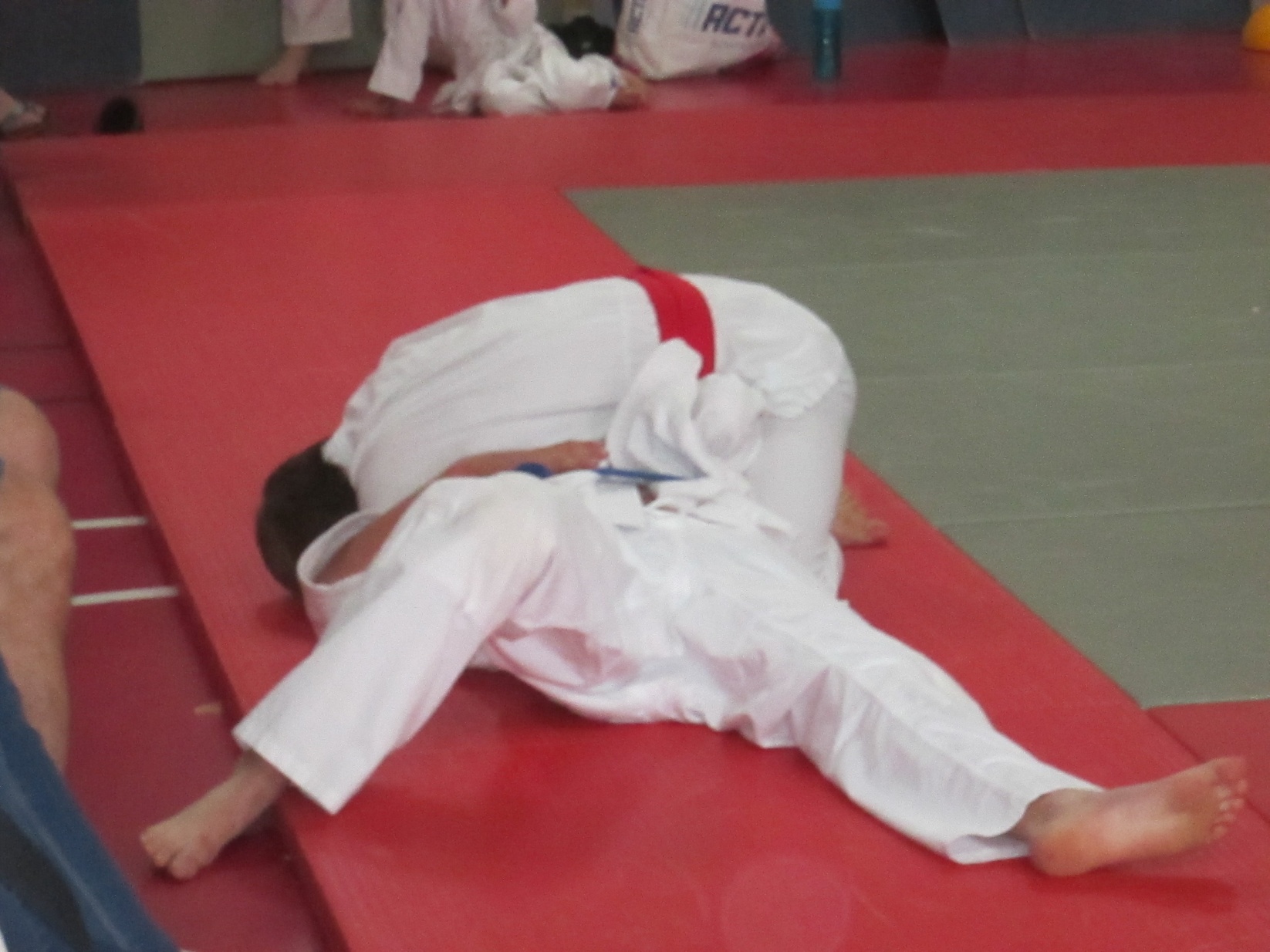 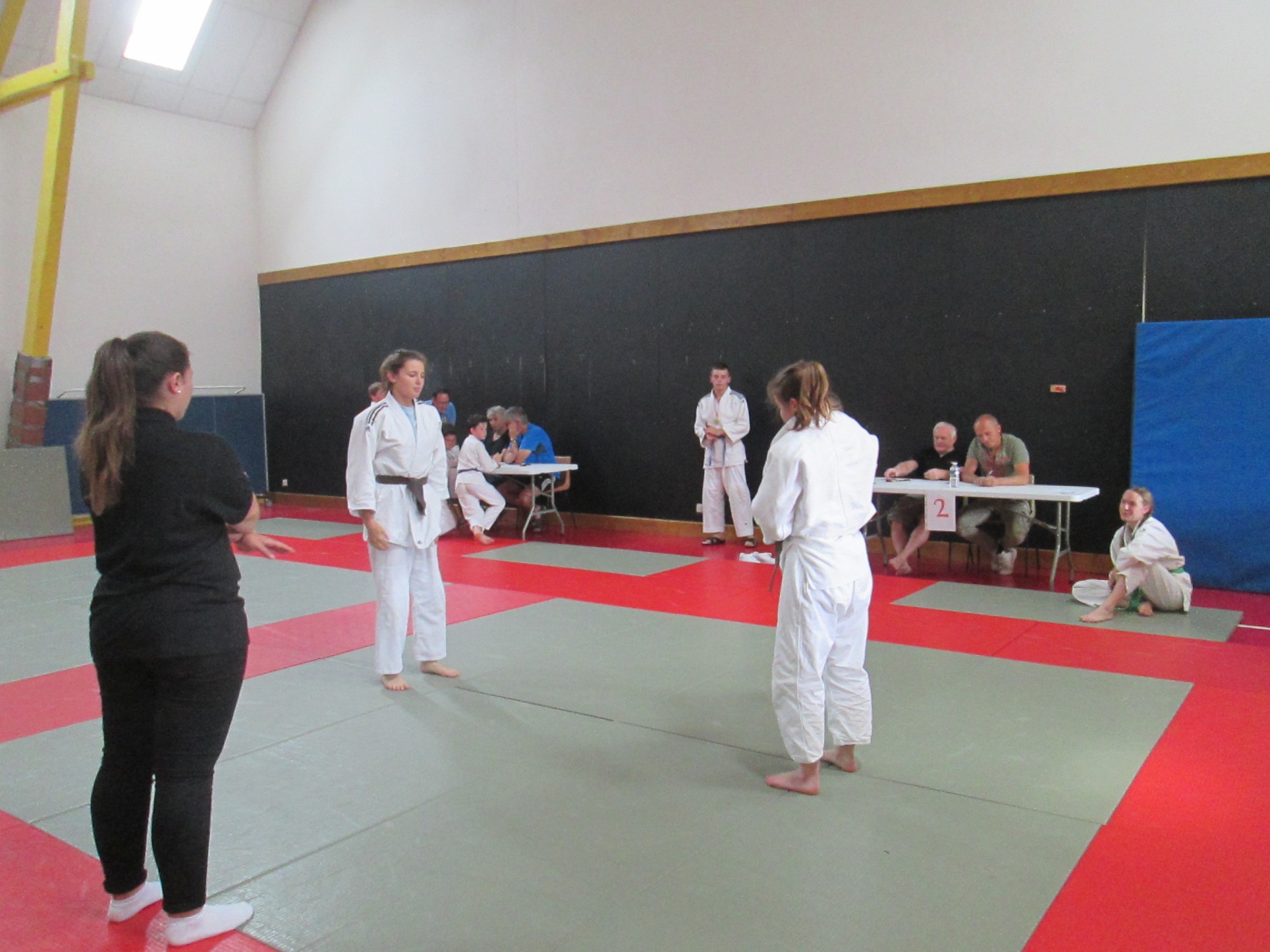 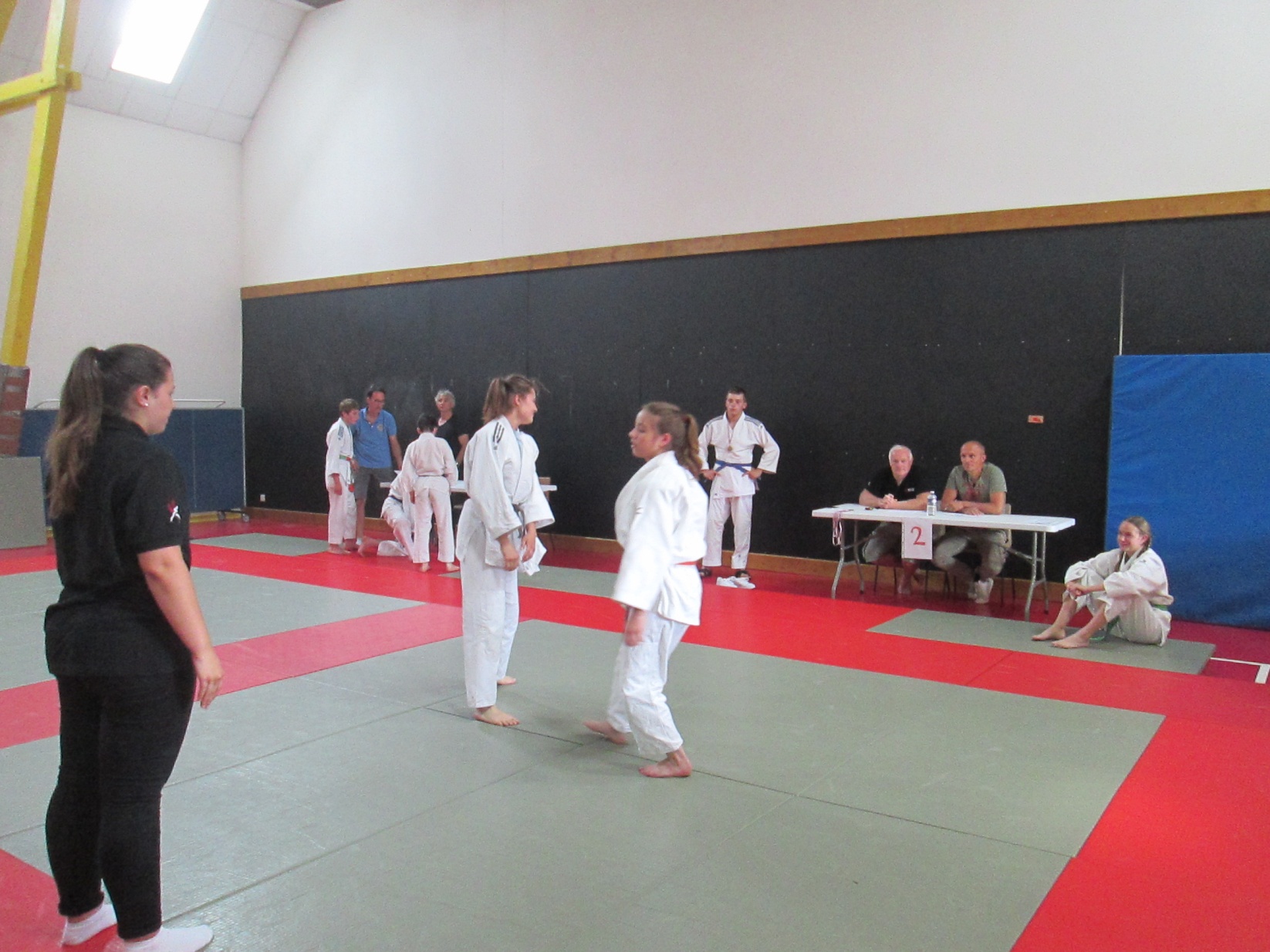 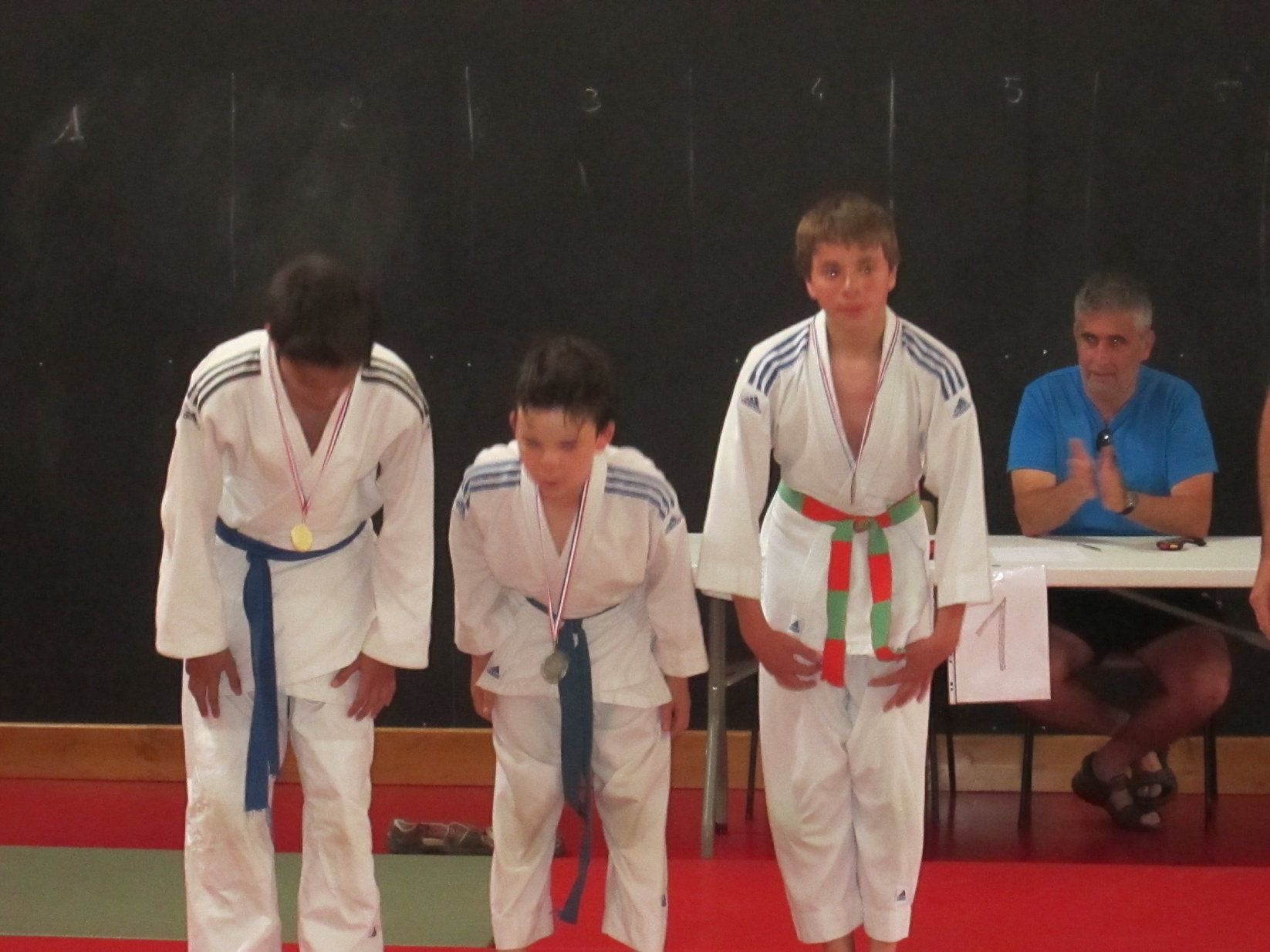 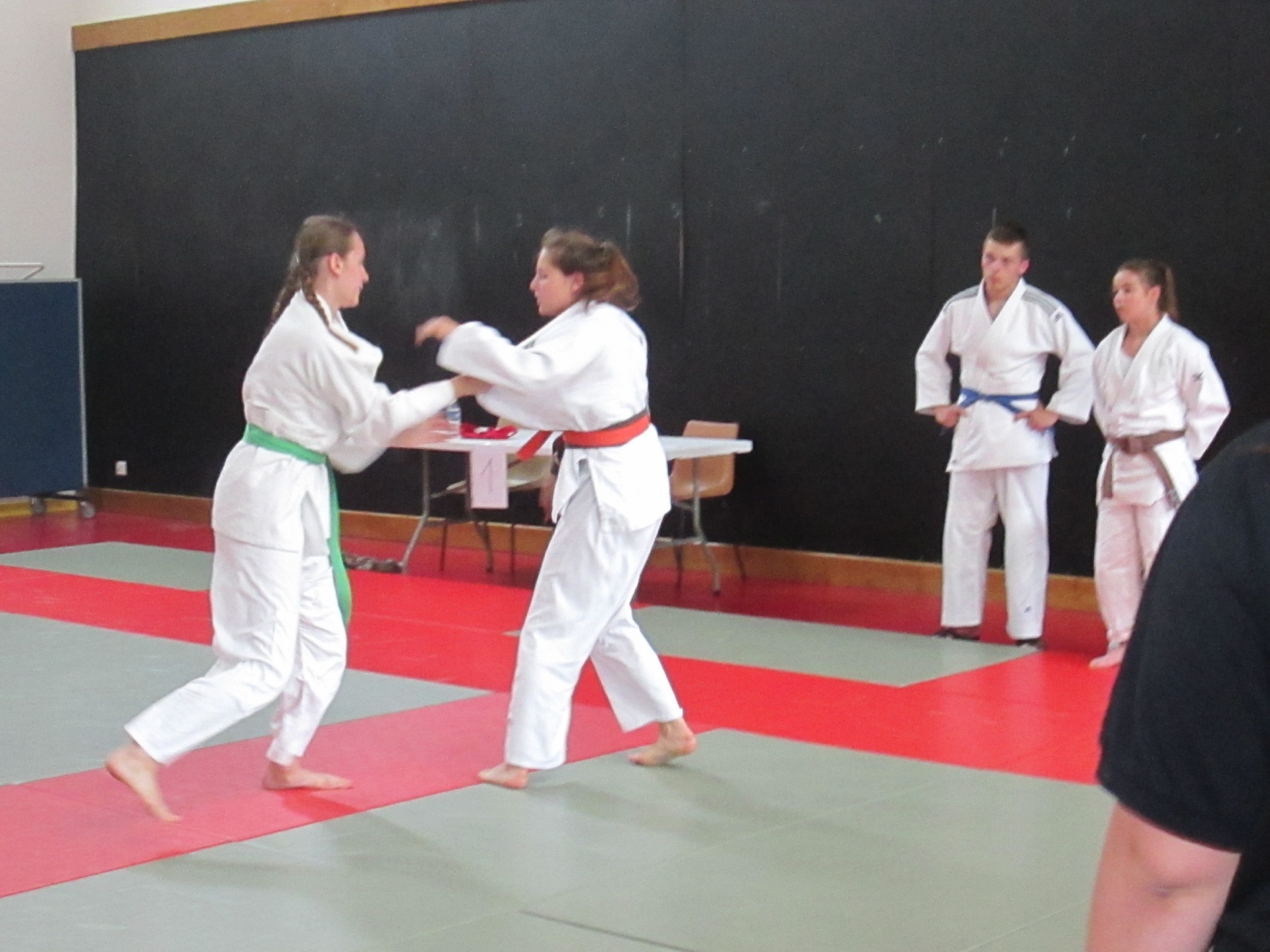 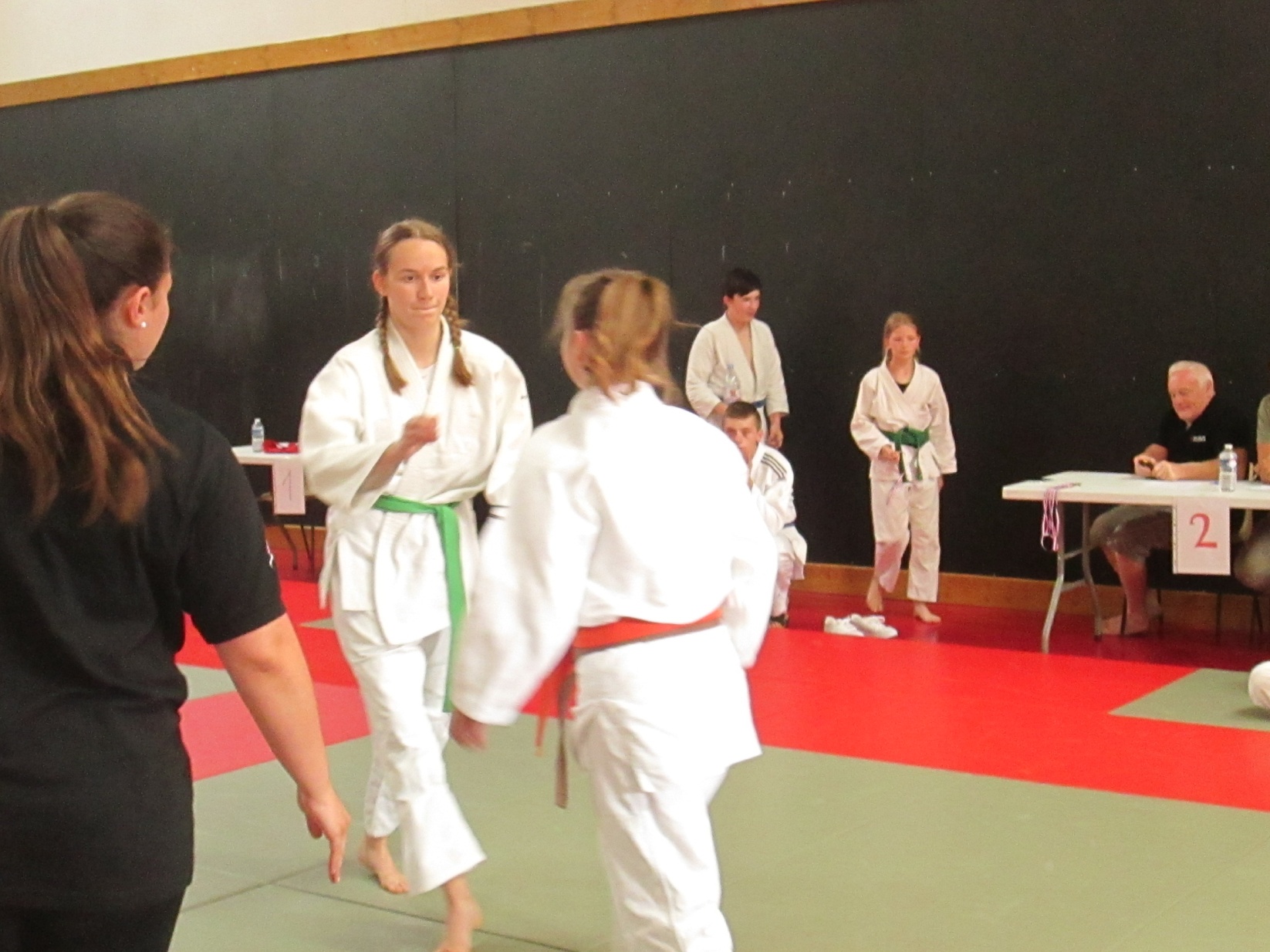 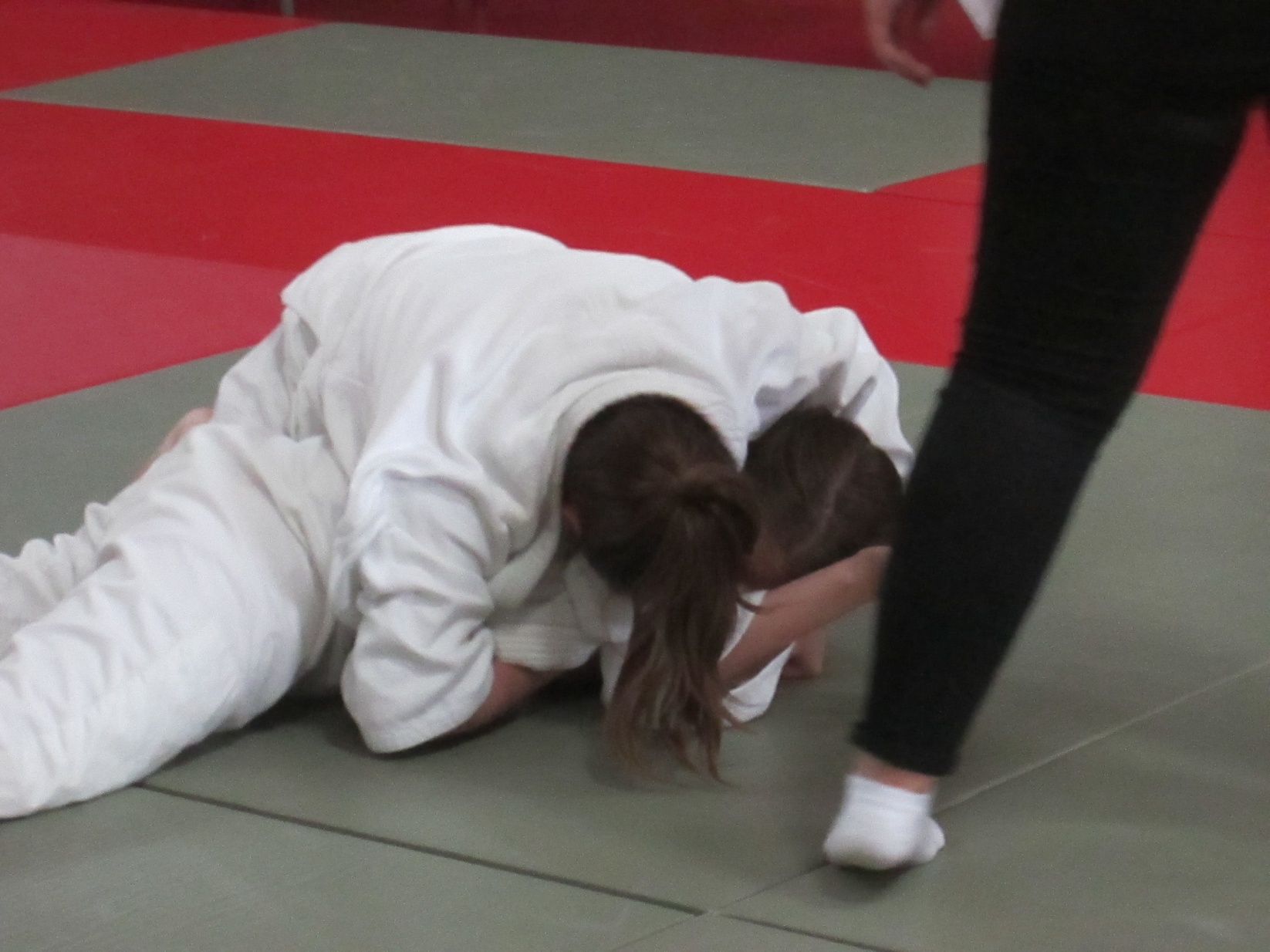 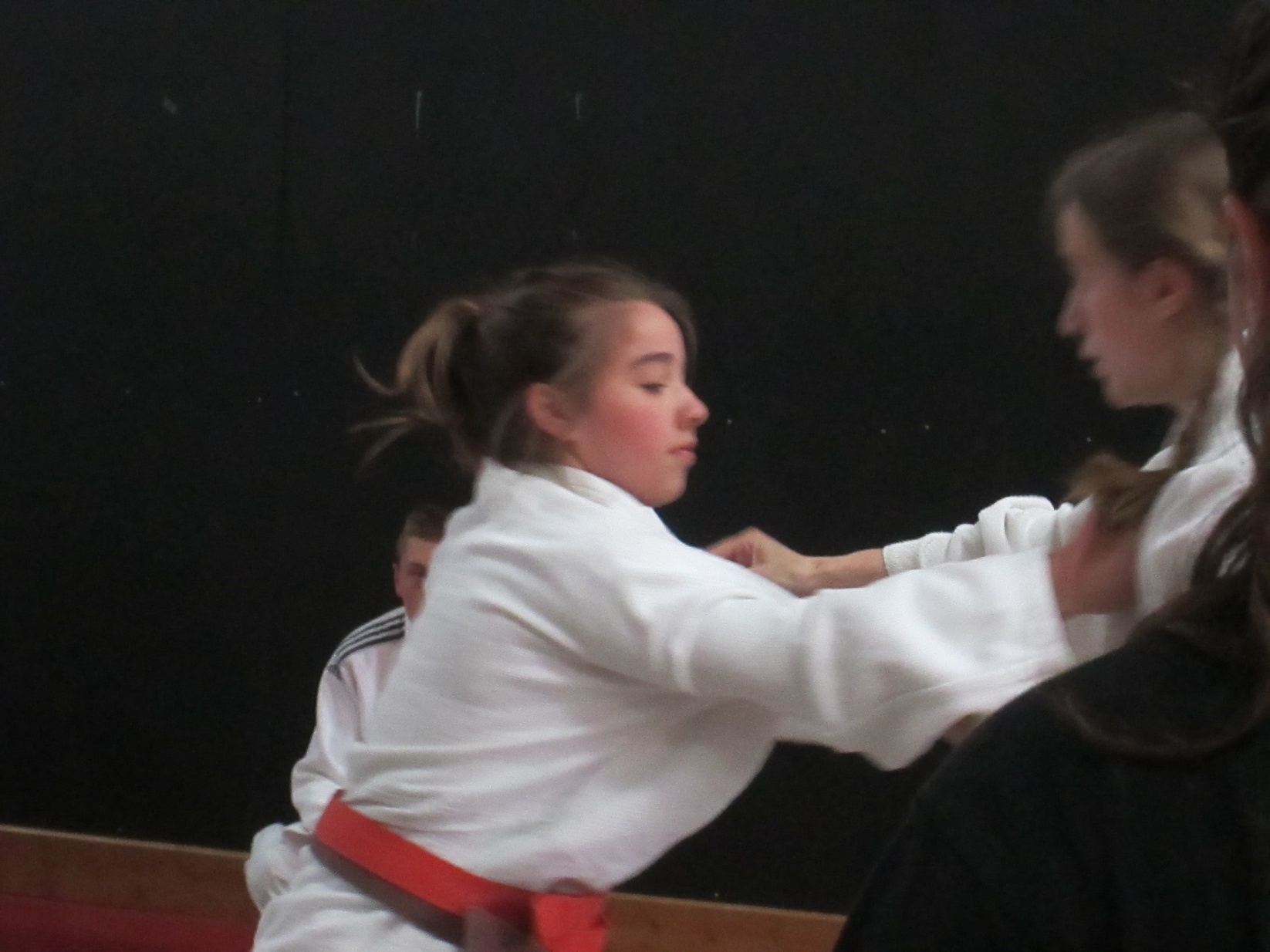 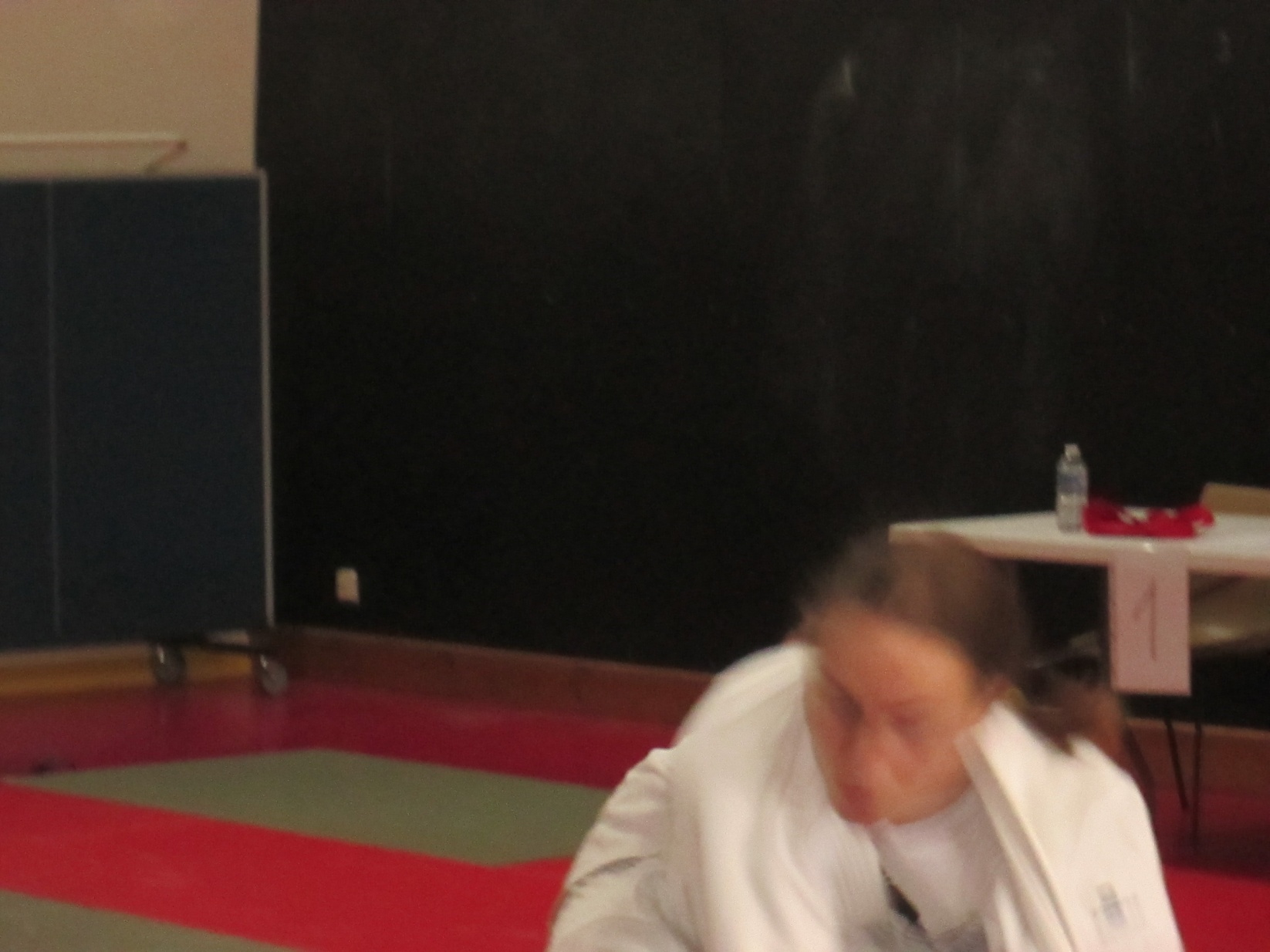 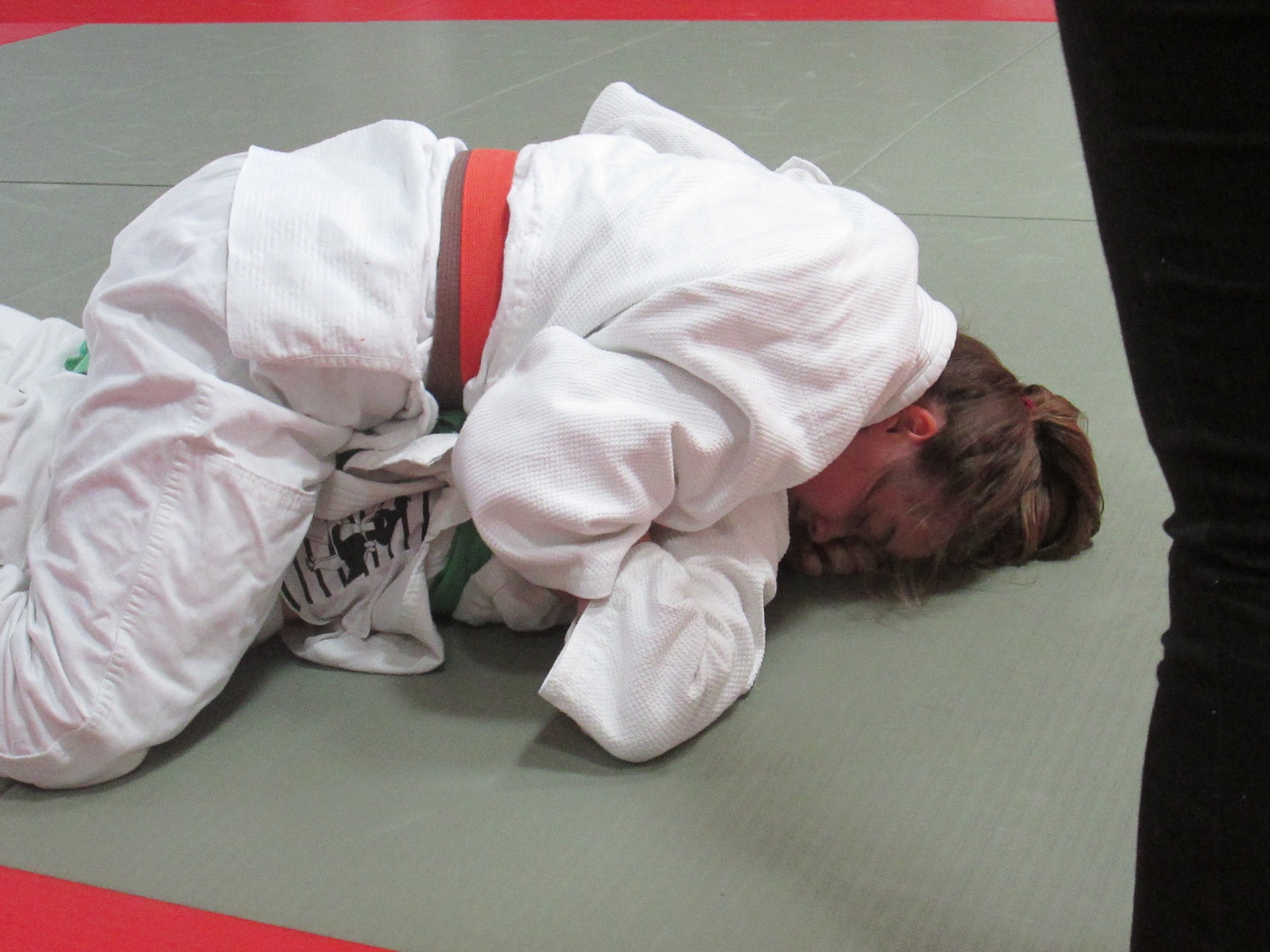 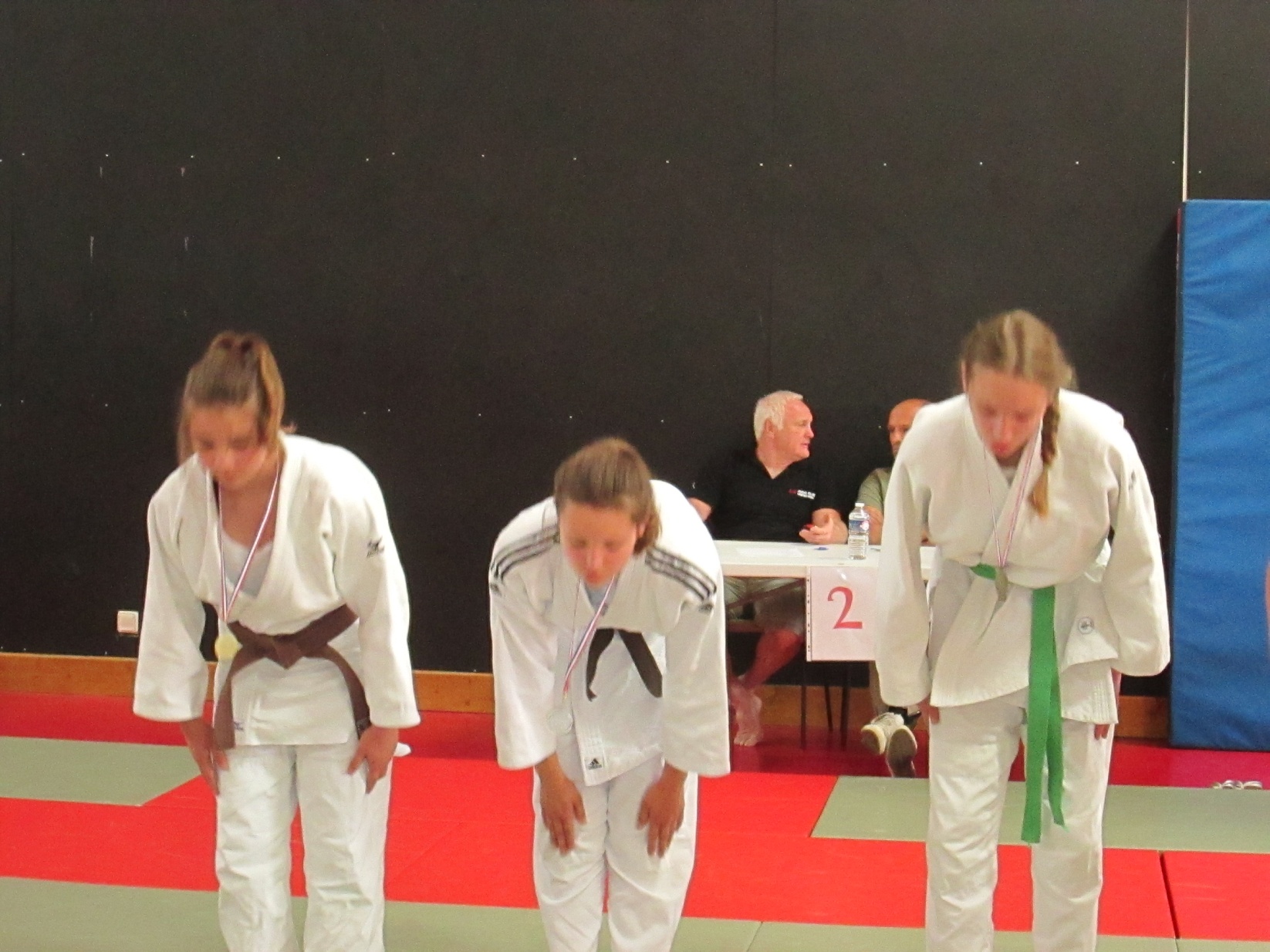 